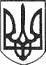 РЕШЕТИЛІВСЬКА МІСЬКА РАДАПОЛТАВСЬКОЇ ОБЛАСТІВИКОНАВЧИЙ КОМІТЕТРІШЕННЯ27 липня 2021 року									№ 209Про взяття на квартирний облік особи з числа дітей, позбавленихбатьківського піклування Романчука В.О.Відповідно до пп. 2 ст. 30 Закону України „Про місцеве самоврядування в Україні”, ст.ст. 39, 46 Житлового кодексу України,  ст. 33 Закону України „Про забезпечення організаційно-правових умов соціального захисту дітей-сиріт та дітей, позбавлених батьківського піклування”, рішення міської ради від 15.12.2020 № 37-1-VIIІ ,,Про початок реорганізації Лиманської Першої сільської ради шляхом приєднання до Решетилівської міської ради”, рішення виконавчого комітету Лиманської Першої сільської ради від 20.12.2016 № 30 „Про взяття на квартирний облік”, виконавчий комітет Решетилівської міської радиВИРІШИВ:	1. Взяти на квартирний облік Романчука Вадима Олександровича, ХХХХХХХ народження, який зареєстрований за адресою: вул.ХХХХХХХ, Х с.ХХХХХХ Полтавського    району    Полтавської   області  та внести до списку позачергового отримання житла, як особу з числа дітей, позбавлених батьківського піклування з 20.12.2016 року. 	2. Визнати таким, що втратило чинність рішення виконавчого комітету Лиманської Першої сільської ради від 20.12.2016 № 30 „Про взяття на квартирний облік”.Секретар міської ради                                                                    Т.А. Малиш